ATENCIÓN A POBLACIÓN VULNERABLESEPTIEMBRE 2022A continuación, se presentan las acciones realizadas por la Oficina de Gestión Social de la Empresa de Renovación y Desarrollo Urbano de Bogotá, desde el componente de Gestión Interinstitucional, para la atención de la población identificada en las zonas de intervención.Dichas acciones son el resultado de la articulación interinstitucional e intersectorial con entidades de nivel Distrital, Nacional, público y privado que, de acuerdo a su misionalidad les corresponde atender las necesidades y solicitudes presentadas por la población en cada territorio. Las actividades se presentan en la siguiente tabla:Elaboró:Luz Nancy Castro Q.Oficina de Gestión SocialOFICINA DE GESTION SOCIAL - ERU
REPORTE ACCIONES POBLACION VULNERABLEOFICINA DE GESTION SOCIAL - ERU
REPORTE ACCIONES POBLACION VULNERABLEOFICINA DE GESTION SOCIAL - ERU
REPORTE ACCIONES POBLACION VULNERABLEsep-22sep-22sep-22FECHAACTIVIDADBENEFICIARIOSENTIDAD01.09.2022Reunión con propietarios predio CL 3 12A 25 APTO 101 Y 301, en el marco del Plan Parcial Centro San BernardoPropietarios predioERU02.09.2022Abordaje interinstitucional predio SB12-11, con el fin de identificar las condiciones de riesgo por colapso en el predio donde reside la señora Martha Liliana Córdoba Roncancio.Madre cabeza de hogarAlcaldía local de Santafé, IDIGER, ERU06.09.2022Reunión con propietarios predio CL 3 12A 25 APTO 201, en el marco del Plan Parcial Centro San BernardoPropietarios predioERU06.09.2022Participación en la reunión de la Comisión Local de Participación de la localidad de Usme, con el fin de presentar las acciones adelantadas en el marco del proceso de modificación del Plan Parcial Usme Tres QuebradasComunidad Veredas La Requilina y el UvalAlcaldía Local Usme, IDPAC, Sec. Salud - Subred Sur, Sec. Distrital de Integración Social - Subdirección Local de Usme, IDIPRON, IPES, IDPYBA, ERU, MEBOG06.09.2022Participación en el Comité Operativo Distrital de Habitabilidad en Calle, con el fin de coordinar acciones para la atención de las problemáticas identificadas, en el marco de los planes parciales que adelanta la ERU en el D.CComunidades de los polígonos de intervenciónIDPAC, Sec. Salud, Sec. Distrital de Integración Social, IDIPRON, IPES, IDPYBA, ERU, MEBOG, METRO BOGOTA, IDU, DADEP, SDDE, SED, SEC. CULTURA, SDP, SDHT06.09.2022Abordaje interinstitucional predio SB12-11, con el fin de identificar las condiciones de habitabilidad y salubridad en el predio donde reside la señora Martha Liliana Córdoba Roncancio.Madre cabeza de hogarAlcaldía local de Santafé, Sec. Distrital de Salud Subred Centro Oriente, ERU12.09.2022Jornada de atención en carpa, ubicada en el parque del barrio San Bernardo Plan Parcial Centro San BernardoComunidad San BernardoIDU, METRO BOGOTA, PERSONERÍA DISTRITAL, SDP, ERU20.09.2022Reunión con líderes en el marco del proceso de modificación del Plan Parcial Usme Tres QuebradasVeredas El Uval y La RequilinaLíderes de las veredas, Alcaldía local, ERU20.09.2022Participación en el Comité Operativo Local de Habitabilidad en Calle de la localidad de Santafé, con el fin de coordinar acciones para la atención de las problemáticas identificadas en el barrio San Bernardo, en el marco de los planes parciales en desarrolloComunidad San BernardoAlcaldía Local Santafé, Sec. Salud - Subred Centro Oriente, Sec. Distrital de Integración Social - Subdirección Local de Santafé, IDPAC, SDHT, IDIPRON, IPES, IDPYBA, ERU, MEBOG, SDP, IDU, SDM, UAESP, SED23.09.2022Reunión con propietario CL 3A 12A 12 APTO 204 y 205, en el marco del Plan Parcial Centro San BernardoPropietarios predioERU23.09.2022Visitas a las familias residentes en los predios ubicados en el polígono de intervención en el marco del proceso de modificación del Plan Parcial Usme Tres QuebradasVeredas El Uval y La RequilinaLíderes de las veredas, Alcaldía local, ERU27.09.2022Participación en la reunión de la Comisión Local de Participación de la localidad de Mártires, con el fin de presentar las acciones adelantadas en el marco del proceso del Plan Parcial Voto Nacional - BronxComunidad Voto Nacional - Bronx - La EstanzuelaAlcaldía Local Mártires, IDPAC, Sec. Salud - Subred Sur, Sec. Distrital de Integración Social - Subdirección Local de Mártires, IDIPRON, IPES, IDPYBA, ERU, MEBOG29.09.2022Jornada de socialización Plan Parcial estación Metro Calle 26Comunidad residente y cercana al polígono de intervenciónAlcaldía Local Mártires, SDP, SDIS, SEC. MUJER, METRO BOGOTÁ, IDU, TRANSMILENIO, SDHT, ERU30.09.2022Participación en la reunión de la Comisión Local de Participación de la localidad de Santafé, con el fin de presentar las acciones adelantadas en el marco del proceso del Plan Parcial Centro San BernardoComunidad San BernardoAlcaldía Local Santafé, IDPAC, Sec. Salud - Subred Sur, Sec. Distrital de Integración Social - Subdirección Local de Santafé, IDIPRON, IDPAC, SDHT, IDIPRON, IPES, IDPYBA, ERU, MEBOG, SDP, IDU, SDM, UAESP, SED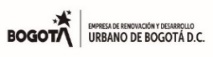 